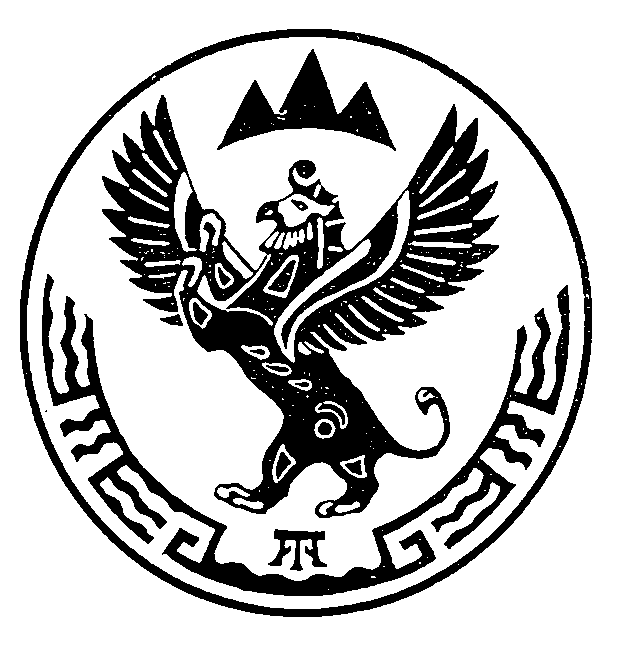 Министерство природных ресурсов, экологии и туризма Республики АлтайПРИКАЗг. Горно-Алтайск« 17 » марта 2020 г.                                                                                   № 185Об установлении сроков заготовки гражданами пищевых лесных ресурсов и сбора лекарственных растений для собственных нужд на территории лесного фонда Республики Алтай в 2020 году и утверждению состава и положение о комиссии по определению сроков заготовки пищевых лесных ресурсов и сбора лекарственных растений для собственных нужд на территории лесного фонда Республики Алтай в 2020 году 	Руководствуясь частью 4 статьи 10 Закона Республики Алтай от 30 ноября 2007 года № 72-РЗ «О регулировании отдельных вопросов в области лесных отношений на территории Республики Алтай», Положением о Министерстве природных ресурсов, экологии и туризма Республики Алтай, утвержденным постановлением Правительства Республики Алтай от 21 мая 2015 года № 135, п р и к а з ы в а ю:Установить сроки заготовки гражданами пищевых лесных ресурсов и сбора лекарственных растений для собственных нужд на территории лесного фонда Республики Алтай в 2020 году согласно приложению № 1 к настоящему Приказу.  Утвердить:Состав комиссии по определению сроков заготовки пищевых лесных ресурсов и сбора лекарственных растений для собственных нужд на территории лесного фонда Республики Алтай в 2020 году согласно приложению № 2 к настоящему Приказу;Положение о комиссии по определению сроков заготовки пищевых лесных ресурсов и сбора лекарственных растений для собственных нужд на территории лесного фонда Республики Алтай в 2020 году согласно приложению № 3 к настоящему Приказу.3. Контроль за исполнением настоящего Приказа возлагаю на заместителя министра природных ресурсов, экологии и туризма Республики Алтай О.В. Андронова. Исполняющий обязанности министраприродных ресурсов, экологии и туризма Республики Алтай                                                                                 Е.О. ПовароваЯкунин Максим Алексеевич, отдел организации лесопользования и государственного лесного реестра, инженер лесопользования, тел (838822)6-72-99, email: forest04_use@mail.ruПРИЛОЖЕНИЕ № 1к приказу Министерства природныхресурсов экологии и туризмаРеспублики Алтай от   ________  2020 г. № ____СРОКИзаготовки гражданами пищевых лесных ресурсов и сбора лекарственных растений для собственных нужд на территории лесного фонда Республики Алтай в 2020 годуПРИЛОЖЕНИЕ № 2к приказу Министерства природныхресурсов экологии и туризмаРеспублики Алтайот  ________ 2020 г. № ____СОСТАВ комиссии по определению сроков заготовки пищевых лесных ресурсов и сбора лекарственных растений для собственных нужд на территории лесного фонда Республики Алтай в 2020 годуАндронов О.В. - заместитель министра природных ресурсов, экологии и туризма Республики Алтай, Председатель Комиссии;Коченкова Ю.С. – начальник отдела организации лесопользования и государственного лесного реестра Министерства природных ресурсов, экологии и туризма Республики Алтай, заместитель Председателя Комиссии;Якунин М.А. - инженер по лесопользованию отдела организации лесопользования и государственного лесного реестра Министерства природных ресурсов, экологии и туризма Республики Алтай, секретарь Комиссии;Бухаров Е.А. - директор казенного учреждения Республики Алтай «Кош-Агачское лесничество»;Есиков С.Д. – директор казенного учреждения Республики Алтай «Турочакское лесничество»;Карпинский А.В. - директор казенного учреждения Республики Алтай «Майминское лесничество»;Кискин А.П. - директор казенного учреждения Республики Алтай «Чемальское лесничество»;Конушев Е.П. - директор казенного учреждения Республики Алтай «Улаганское лесничество»;Ложкин С.А. – председатель совета Респотребсоюза Республики Алтай Мамыев Н.И. - директор казенного учреждения Республики Алтай «Онгудайское лесничество»;Напалков А.М. - директор казенного учреждения Республики Алтай «Чойское лесничество»;Увачев М.Д. - директор казенного учреждения Республики Алтай «Усть-Канское лесничество»;Федченко А.В. - директор казенного учреждения Республики Алтай «Усть-Коксинское лесничество»;Шипилин М.А – начальник одела федерального государственного лесного и пожарного надзора в лесах;Шипилина Т.Л. - директор казенного учреждения Республики Алтай «Шебалинское лесничество». ПРИЛОЖЕНИЕ № 3к приказу Министерства природныхресурсов экологии итуризма Республики Алтай от  _______2020 г. № ____ПОЛОЖЕНИЕ о комиссии по определению сроков заготовки пищевых лесных ресурсов и сбора лекарственных растений для собственных нужд на территории лесного фонда Республики Алтай в 2020 годуНастоящее Положение определяет порядок работы комиссии по определению сроков заготовки пищевых лесных ресурсов и сбора лекарственных растений для собственных нужд на территории лесного фонда Республики Алтай в 2020 году.Комиссия о работе по определению сроков заготовки пищевых лесных ресурсов и сбора лекарственных растений на территории лесного фонда Республики Алтай в 2020 году (далее – комиссия) состоит из председателя, заместителя председателя, секретаря и членов комиссии.Комиссия в своей работе руководствуется Лесным кодексом Российской Федерации, нормативными правовыми актами Российской Федерации и Республики Алтай и настоящим Положением.Комиссия устанавливает сроки заготовки пищевых лесных ресурсов и сбор лекарственных растений для собственных нужд.Работа комиссии осуществляется на ее заседаниях.Председатель комиссии руководит деятельностью комиссии, председательствует на ее заседаниях, организует ее работу, осуществляет общий контроль за реализацией принятых решений. В случае отсутствия Председателя комиссии работу комиссии обеспечивает заместитель Председателя комиссии.Заседание комиссии считается правомочным, если при его проведении присутствуют не менее чем половина ее членов.Заседания комиссии проводятся один раз в год.Решение комиссии оформляется протоколом.№Муниципальное образование в Республике АлтайНаименование лесничества Сроки заготовкиСроки заготовки№Муниципальное образование в Республике АлтайНаименование лесничества ЧеремшаПобеги папоротника- орляка1Турочакский районТурочакскоес 19 апреля по 25 июняс 1 мая по 5 июня 2Онгудайский районОнгудайское--3Кош-Агачский районКош-Агачское --4Усть-Коксинский районУсть-Коксинское с 25 мая по 25 июня-5Усть-Канский район Усть-Канское --6Чойский районЧойскоес 21 апреля по 10 июляс 1 мая по 30 мая7Чемальский районЧемальское-с 20 мая по 30 июня8Шебалинский районШебалинскоес 10 мая по 15 июня 9Улаганский районУлаганское --10Майминский районМайминскоес 21 апреля по 10 июляс 1 мая 30 июня 